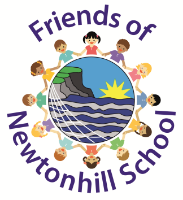 Parent's Name:Address:Home Telephone:Parent Email contact:School:22/23 Year School Class:Date of Birth:Age:Emergency Contact 
Name & Number(s):1.1.1.Emergency Contact 
Name & Number(s):2.2.2.Medical Conditions or Requirements:Please tick this box if you agree to your child receiving emergency medical treatment if necessary   We request that a parent / guardian be present at all times during the run, in case of emergencies.Please tick this box if you agree to your child receiving emergency medical treatment if necessary   We request that a parent / guardian be present at all times during the run, in case of emergencies.Please tick this box if you agree to your child receiving emergency medical treatment if necessary   We request that a parent / guardian be present at all times during the run, in case of emergencies.Please tick this box if you agree to your child receiving emergency medical treatment if necessary   We request that a parent / guardian be present at all times during the run, in case of emergencies.100 m toddler Dash – for Nursery / Pre-School / Under 5 @ £2 each - 1 km Fun Run – for P1 upwards (no upper age limit!) @ £3 each -  100 m toddler Dash – for Nursery / Pre-School / Under 5 @ £2 each - 1 km Fun Run – for P1 upwards (no upper age limit!) @ £3 each -  100 m toddler Dash – for Nursery / Pre-School / Under 5 @ £2 each - 1 km Fun Run – for P1 upwards (no upper age limit!) @ £3 each -  100 m toddler Dash – for Nursery / Pre-School / Under 5 @ £2 each - 1 km Fun Run – for P1 upwards (no upper age limit!) @ £3 each -  Photography may be used during the run. Images may be used on FON and Newtonhill School websites, intranet, social media i.e. Facebook, Twitter etc. We may also share with sponsors and external media.Please tick this box if you DO NOT wish your child to be photographed and images used as indicated above   Photography may be used during the run. Images may be used on FON and Newtonhill School websites, intranet, social media i.e. Facebook, Twitter etc. We may also share with sponsors and external media.Please tick this box if you DO NOT wish your child to be photographed and images used as indicated above   Photography may be used during the run. Images may be used on FON and Newtonhill School websites, intranet, social media i.e. Facebook, Twitter etc. We may also share with sponsors and external media.Please tick this box if you DO NOT wish your child to be photographed and images used as indicated above   Photography may be used during the run. Images may be used on FON and Newtonhill School websites, intranet, social media i.e. Facebook, Twitter etc. We may also share with sponsors and external media.Please tick this box if you DO NOT wish your child to be photographed and images used as indicated above   In completing this entry I declare that I, or anyone that I am paying for, will not compete in the event unless medically fit to do so and that, in any event, we will compete at my/our own risk. I accept that the organisers will not be liable for any loss, damage, action, claim, costs or expenses which may arise in consequence of my/our participation of the eventIn completing this entry I declare that I, or anyone that I am paying for, will not compete in the event unless medically fit to do so and that, in any event, we will compete at my/our own risk. I accept that the organisers will not be liable for any loss, damage, action, claim, costs or expenses which may arise in consequence of my/our participation of the eventIn completing this entry I declare that I, or anyone that I am paying for, will not compete in the event unless medically fit to do so and that, in any event, we will compete at my/our own risk. I accept that the organisers will not be liable for any loss, damage, action, claim, costs or expenses which may arise in consequence of my/our participation of the eventIn completing this entry I declare that I, or anyone that I am paying for, will not compete in the event unless medically fit to do so and that, in any event, we will compete at my/our own risk. I accept that the organisers will not be liable for any loss, damage, action, claim, costs or expenses which may arise in consequence of my/our participation of the eventParent / Guardian Signature:Date:
Payment and registration: Please send a copy of this form per child to ChapeltonFONRun@gmail.com.  This should be completed before 12th July to ensure your child has a place as medal numbers are limited to 100. Payment can be made using the https://app.classlist.com/events/#/events/view/868383027After this date, email entries cannot be received, but completed forms can be submitted and registration can be completed from 9 am on 17th July at the event area at Chapelton Play Park. Should you wish to register on the day, please print and complete this form beforehand, as no printed forms will be available. For further information please contact: ChapeltonFONRun@gmail.com
Payment and registration: Please send a copy of this form per child to ChapeltonFONRun@gmail.com.  This should be completed before 12th July to ensure your child has a place as medal numbers are limited to 100. Payment can be made using the https://app.classlist.com/events/#/events/view/868383027After this date, email entries cannot be received, but completed forms can be submitted and registration can be completed from 9 am on 17th July at the event area at Chapelton Play Park. Should you wish to register on the day, please print and complete this form beforehand, as no printed forms will be available. For further information please contact: ChapeltonFONRun@gmail.com
Payment and registration: Please send a copy of this form per child to ChapeltonFONRun@gmail.com.  This should be completed before 12th July to ensure your child has a place as medal numbers are limited to 100. Payment can be made using the https://app.classlist.com/events/#/events/view/868383027After this date, email entries cannot be received, but completed forms can be submitted and registration can be completed from 9 am on 17th July at the event area at Chapelton Play Park. Should you wish to register on the day, please print and complete this form beforehand, as no printed forms will be available. For further information please contact: ChapeltonFONRun@gmail.com
Payment and registration: Please send a copy of this form per child to ChapeltonFONRun@gmail.com.  This should be completed before 12th July to ensure your child has a place as medal numbers are limited to 100. Payment can be made using the https://app.classlist.com/events/#/events/view/868383027After this date, email entries cannot be received, but completed forms can be submitted and registration can be completed from 9 am on 17th July at the event area at Chapelton Play Park. Should you wish to register on the day, please print and complete this form beforehand, as no printed forms will be available. For further information please contact: ChapeltonFONRun@gmail.com